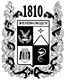 ПОСТАНОВЛЕНИЕадминистрации города-КУРОРТА железноводска ставропольского краяО внесении изменений в Правила присвоения имен муниципальным
организациям,  наименований и переименования улиц, проспектов, площадей, проездов, скверов, парков, других составных частей города-курорта
Железноводска Ставропольского края,  установки мемориальных досок,
памятных знаков на территории муниципального образования города-курорта Железноводска Ставропольского края, утвержденные постановлением
администрации города-курорта Железноводска Ставропольского края от
14 сентября 2017 г. № 854В соответствии с Федеральным законом 06 октября 2003 г. № 131-ФЗ «Об общих принципах организации местного самоуправления в Российской Федерации», постановлением Правительства Российской Федерации от
19 ноября 2014 г. № 1221 «Об утверждении Правил присвоения, изменения и аннулирования адресов», законами Ставропольского края от
01 марта 2005 г. № 9-кз «Об административно-территориальном устройстве Ставропольского края», от 07 июня 2021 г. № 53-кз «О некоторых вопросах, связанных с установкой мемориальных сооружений, памятных знаков и произведений монументально-декоративного искусства», Постановлением Правительства Ставропольского края от 07 декабря 2021 г. № 630-п «Об утверждении Порядка рассмотрения предложений об установке мемориальных сооружений, памятных знаков и произведений монументально-декоративного искусства на территории Ставропольского края», Уставом города-курорта Железноводска Ставропольского краяПОСТАНОВЛЯЮ:1. Утвердить прилагаемые изменения, которые вносятся в Правила присвоения имен муниципальным организациям,  наименований и переименования улиц, проспектов, площадей, проездов, скверов, парков, других составных частей города-курорта Железноводска Ставропольского края,  установки мемориальных досок, памятных знаков на территории муниципального образования города-курорта Железноводска Ставропольского края, утвержденные

постановлением администрации города-курорта Железноводска Ставропольского края от 14 сентября 2017 г. № 854 «Об утверждении Правил присвоения имен муниципальным организациям,  наименований и переименования улиц, проспектов, площадей, проездов, скверов, парков, других составных частей города-курорта Железноводска Ставропольского края, установки мемориальных
досок, памятных знаков на территории муниципального образования города-курорта Железноводска Ставропольского края».  	2. Опубликовать настоящее постановление в общественно-политическом еженедельнике «Железноводские ведомости» и разместить на
официальном сайте Думы города-курорта Железноводска Ставропольского 
края и администрации города-курорта Железноводска Ставропольского края в сети Интернет.3. Контроль за выполнением настоящего постановления возложить на заместителя главы администрации города-курорта Железноводска Ставропольского края - начальника Управления городского хозяйства администрации города-курорта Железноводска Ставропольского края Каспарова Г.И.4.  Настоящее постановление вступает в силу со дня его подписания.Глава города-курорта Железноводска Ставропольского края                                                                         Е.Е. Бакулин				        			         УТВЕРЖДЕНЫ							          постановлением администрации							       города-курорта Железноводска							       Ставропольского края					ИЗМЕНЕНИЯ, которые вносятся в Правила присвоения имен муниципальныморганизациям, наименований и переименования улиц, проспектов, площадей, проездов, скверов, парков, других составных частей города-курортаЖелезноводска Ставропольского края, установки мемориальных досок,памятных знаков на территории муниципального образования города-курорта Железноводска Ставропольского края, утвержденныепостановлением администрации города-курорта ЖелезноводскаСтавропольского края от 14 сентября 2017 г. № 8541. Заголовок «ПРАВИЛА присвоения имен муниципальным организациям, наименований и переименования улиц, проспектов, площадей, проездов, скверов, парков, других составных частей города-курорта Железноводска Ставропольского края, установки мемориальных досок, памятных знаков на территории муниципального образования города-курорта Железноводска Ставропольского края» изложить в следующей редакции:«ПРАВИЛАприсвоения имен муниципальным организациям, наименований и переименования улиц, проспектов, площадей, проездов, скверов, парков,других составных частей города-курорта Железноводска Ставропольского края».2. В разделе I «Общие положения»:2.1. Пункт 1 изложить в следующей редакции:«1. Правила присвоения имен муниципальным организациям, наименований и переименования улиц, проспектов, площадей, проездов, скверов, парков, других составных частей города-курорта Железноводска Ставропольского края на территории муниципального образования города-курорта Железноводска Ставропольского края (далее - Правила) разработаны в соответствии с Федеральным законом 06 октября 2003 г. № 131-ФЗ «Об общих принципах организации местного самоуправления в Российской Федерации», постановлением Правительства Российской Федерации от 
19 ноября 2014 г. № 1221 «Об утверждении Правил присвоения, изменения и аннулирования адресов», законами Ставропольского края от
01 марта 2005 г. № 9-кз «Об административно-территориальном устройстве Ставропольского края», от 07 июня 2021 г. № 53-кз «О некоторых вопросах, связанных с установкой мемориальных сооружений, памятных знаков и произведений монументально-декоративного искусства» и определяют порядок присвоения имен муниципальным организациям, наименований и


переименования элементов планировочной структуры и улично-дорожной сети, территориальных локальных транспортных объектов (далее - объектов) на территории муниципального образования города-курорта Железноводска Ставропольского края.».2.2. В пункте 2:2.2.1. В абзаце четвертом слова «и дачных некоммерческих» исключить.2.2.2. Абзац седьмой исключить.2.2.3. Абзац восьмой исключить. 3. В разделе II «Общие требования к присвоению имен муниципальным организациям, наименований и переименованию улиц, площадей, других составных частей города-курорта Железноводска Ставропольского края, установке мемориальных досок, памятных знаков на территории муниципального образования города-курорта Железноводска Ставропольского края»:3.1. Заголовок изложить в следующей редакции: «II. Общие требования к присвоению имен муниципальным организациям, наименований и переименованию улиц, площадей, других составных частей города-курорта Железноводска Ставропольского края».3.2. Пункт 5 исключить.4. В разделе III «Порядок присвоения имен муниципальным организациям, наименований и переименования улиц, площадей, других составных частей города Железноводска, установки мемориальных досок, памятных знаков в городе Железноводске»:4.1. Заголовок изложить в следующей редакции: «III. Порядок присвоения имен муниципальным организациям, наименований и переименования улиц, площадей, других составных частей городаЖелезноводска».	4.2. Пункт 6 изложить в следующей редакции:	«6. Вопросы присвоения имен муниципальным организациям, наименований и переименования улиц, площадей, других составных частей города Железноводска рассматривает комиссия по рассмотрению вопросов присвоения имен муниципальным организациям, наименованию и переименованию улиц, площадей, других составных частей города-курорта Железноводска Ставропольского края (далее - Комиссия). Комиссия также:готовит проекты предложений об установке мемориальных сооружений, памятных знаков и произведений монументально-декоративного искусства в соответствии с требованиями, установленными законом Ставропольского края от 07 июня 2021 г. № 53-кз «О некоторых вопросах, связанных с установкой мемориальных сооружений, памятных знаков и произведений монументально-декоративного искусства»;в случае поступления предложений органов государственной власти Ставропольского края, государственных органов Ставропольского края,


территориальных органов федеральных органов государственной власти в
Ставропольском крае, органов местного самоуправления муниципальных образований Ставропольского края, юридических лиц, общественных объединений, граждан согласовывает предполагаемое место расположения мемориального сооружения, памятного знака и произведения монументально-декоративного искусства с учетом сохранения сложившихся архитектурно-градостроительных и ландшафтных особенностей территории (или отказывает в согласовании).». 4.3. В абзаце первом пункта 7 слова «, установки мемориальных досок, памятных знаков в городе Железноводска» исключить. 5. В разделе IV «Порядок внесения предложений и принятия решений о присвоении имен муниципальным организациям, наименований и переименования улиц, площадей, других составных частей города Железноводска, об установке мемориальных досок, памятных знаков в городе Железноводске»:5.1. Заголовок изложить в следующей редакции: «IV. Порядок внесения предложений и принятия решений о присвоении имен муниципальным организациям, наименований и переименования улиц,площадей, других составных частей города Железноводска».5.2. В пункте 8 слова «об установке мемориальных досок, памятных знаков в городе Железноводске» исключить.5.3. Пункт 10 исключить.5.4. В пункте 12 слова «, об установке мемориальных досок, памятных знаков в городе Железноводске» исключить.5.5. В пункте 15 слова «, об установке мемориальных досок, памятных знаков» исключить. 5.6. В пункте 16 слова «, об установке мемориальных досок, памятных знаков в городе Железноводске» исключить. 6. В разделе V «Мероприятия по реализации муниципальных правовых актов города Железноводска о присвоении имен муниципальным организациям, наименовании, переименовании улиц, площадей, других составных частей города Железноводска по содержанию и учету мемориальных досок, памятных знаков»:6.1. Заголовок изложить в следующей редакции:«V. Мероприятия по реализации муниципальных правовых актов городаЖелезноводска о присвоении имен муниципальным организациям,наименовании, переименовании улиц, площадей, других составных частей города Железноводска».6.2. В пункте 17 слова «мемориальных досок, памятных знаков,» исключить. 6.3. В пункте 18 слова «мемориальных досок, памятных знаков» исключить. Заместитель главы администрации города-курорта Железноводска          Ставропольского края - начальникУправления городского хозяйства администрации города-курорта Железноводска Ставропольского края 				         Г.И.Каспаров              г.Железноводск№